В проекте Закона Республики Беларусь «Об изменении кодексов по вопросам уголовной ответственности» нашли отражение следующие инициативы Генеральной прокуратуры и государственных органов в названной сфере общественных отношений, направленные прежде всего на предупреждение всех проявлений экстремизма. 1. С учетом опыта других государств предлагается криминализировать все формы участия, осуществления и обеспечения экстремистской деятельности.В настоящее время в Беларуси предусмотрена уголовная ответственность лишь за создание либо руководство экстремистским формированием, финансирование деятельности экстремистского формирования. Однако, принимая во внимание уже озвученные цели экстремистской деятельности, участие в экстремистском формировании также обладает общественной опасностью, характерной для преступления.Справочно. Уголовная ответственность за участие в экстремистских формированиях (сообществах, объединениях, организациях) предусмотрена законами Российской Федерации (ч.2 ст.282-1 УК), Кыргызской Республики (ч.3 ст. 299-1 УК), Республики Узбекистан (ст. 244-2 УК).Самостоятельными формами пособничества экстремистской деятельности являются склонение, вербовка и иное вовлечение лица в экстремистскую деятельность, а равно обучение и подготовка лица для участия в такой деятельности, которые в настоящее время не криминализированы.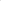 Справочно. В качестве отдельного состава преступления указанные деяния криминализированы в Российской Федерации (ч.1-1 ст.282-1 УК). В Республике Казахстан в качестве самостоятельного состава преступления выделены вербовка или подготовка либо вооружение лиц в целях организации террористической или экстремистской деятельности (ст. 259 УК).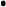 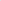 В целях пресечения преступлений экстремистской направленности на ранней стадии также криминализируется прохождение обучения и иной подготовки для участия в такой деятельности (по аналогии с положениями ст. 290-3 УК). Справочно. Прохождение террористической или экстремистской подготовки криминализировано в Республике Казахстан (ст. 260 УК)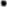 2. В примечании к ст. 130 УК Республики Беларусь, устанавливающей ответственность за разжигание расовой, национальной, религиозной либо иной социальной вражды, определен термин «социальная принадлежность» (принадлежность лица к определенной социальной группе, в том числе по признаку профессии и иной социально-групповой идентификации).В силу высокой степени общественной опасности, масштабности и тяжести тех последствий, которые могут наступить вследствие совершения данных преступлений и которые известны мировой истории, эти деяния запрещены не только на внутригосударственном, но и на международном уровне. Дополнение ст. 130 УК примечанием, в котором определяется понятие ”социальная принадлежность“, используемое в норме, должно способствовать обеспечению единообразной правоприменительной практики при разрешении вопроса об уголовном преследовании по указанной статье лиц, совершивших умышленные действия, направленные на возбуждение иной социальной вражды или розни в отношении отдельных категорий граждан, в том числе по признаку принадлежности к определенной профессии. Предложенное разъяснение термина ”социальная принадлежность“ согласуется с нормами международного права (например, положениями Руководящих принципов международной защиты ”Принадлежность к определенной социальной группе“ Управления Верховного комиссара ООН по делам беженцев).3. Предлагается установить уголовную ответственность за неоднократное нарушение порядка организации и проведения массовых мероприятий (в течение года после наложения двух административных взысканий за такие деяния). В настоящее время за эти действия установлена лишь административная ответственность.Ряд предлагаемых дополнений в УК Республики Беларусь направлен на устранение угроз национальной безопасности в информационной сфере, а также защиту прав граждан в данной сфере.4. Проектом закона установлена ответственность за распространение заведомо ложных сведений о политическом, экономическом, социальном, военном или международном положении Беларуси, правовом положении граждан, деятельности органов государственной власти и управления, дискредитирующих Республику Беларусь, совершенное в любом публичном выступлении, в том числе в средствах массовой информации, в сети Интернет.В настоящее время ответственность предусмотрена за предоставление иностранному государству, иностранной или международной организации заведомо ложных дискредитирующих сведений о нашей стране. Однако такие деяния обычно совершаются в форме распространения подобных сведений не конкретным организациям, а неопределенному кругу лиц.В случае принятия проекта закона ответственность за призывы к действиям, направленным на причинение вреда национальной безопасности, будет наступать также за призывы к нарушению территориальной целостности страны.5. Предлагается установить уголовную ответственность за незаконный сбор либо распространение информации о частной жизни или персональных данных, а также повышенную ответственность за совершение этих действий в отношении лица или его близких в связи с осуществлением служебной деятельности или выполнением общественного долга. 6. Кроме того, предлагается установить ответственность за распространение запрещенной информации владельцами интернет-ресурсов, которые не являются средствами массовой информации, в случае повторного совершения таких действий в течение года  после наложения административного взыскания за такое же нарушение.В проекте также содержатся нормы, направленные на усиление ответственности за преступления против общественной безопасности и порядка управления.В частности, ст. 341 (осквернение сооружений и порча имущества), ст.342 (организация действий, грубо нарушающих общественный порядок), ст.370 (надругательство над госсимволами), предусматривающие лишение свободы до трех лет.Усиливается ответственность за блокирование транспортных коммуникаций. В настоящее время условием наступления уголовной ответственности является причинение ущерба в крупном размере, согласно проекту закона – в значительном размере (на сумму в 25 раз меньше).Сопротивление сотрудникам органов внутренних дел, лицам, охраняющим общественный порядок, применение в отношении их насилия, в том числе группой лиц, будет относиться к категории тяжких преступлений, за которые предусмотрено наказание в виде лишения свободы до семи лет.Кроме того, предусмотрена ответственность за публичное оскорбление не только представителя власти, но и его близких.